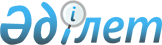 О внесении изменений в распоряжение Премьер-Министра Республики Казахстан от 30 декабря 2004 года N 383-рРаспоряжение Премьер-Министра Республики Казахстан от 24 июня 2005 года
N 174-p

      Внести в  распоряжение  Премьер-Министра Республики Казахстан от 30 декабря 2004 года 

N 383-р "О мерах по реализации законодательных актов Республики Казахстан" следующие 

изменения: 

      в Перечне нормативных правовых актов, принятие которых необходимо в целях реализации законодательных актов Республики Казахстан, утвержденном указанным распоряжением: 

      в графе 5 строки, порядковый номер 24, слова "январь 2005 года" заменить словами "ноябрь 2007 года".        Премьер-Министр 
					© 2012. РГП на ПХВ «Институт законодательства и правовой информации Республики Казахстан» Министерства юстиции Республики Казахстан
				